Name: ________________										Date: ________________	Which One Doesn’t Belong? Image from Berkeley Everett retrieved from http://www.fractiontalks.com/Take a few minutes to record what you notice about each of the images.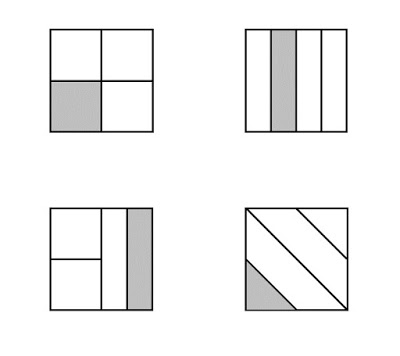 Which one doesn’t belong? Explain your reasoning…